The Dutch Global Age: Worldly Images and Images of the World in Netherlandish Art1. Scientific summary Our present-day world is characterized by a global imaginary: the shared awareness of individuals of living on a world of interconnected civilizations. When and where did this imaginary originate, how did it develop over time, and which ideologies inflected it? This research program will demonstrate that the first global imaginary took place in the seventeenth-century Low Countries. This region’s unique visual culture ensured that prints, paintings, maps, and globes circulated widely among different social classes and also outside Europe. We will show how these arts made a larger impact on the global imaginary than any other media, only to be rivalled by photography two hundred years later. In this respect, Abraham Ortelius’ world map of 1570 can be compared to the famous Earthrise photo of 1969.We will examine how global consciousness was rooted in images of the world, images from the world, and images for the world. In interconnected subprojects, we will 1. Identify and decipher the iconography used to represent the world and how this shifted to meet global audiences. 2. Determine how the use, representation, and imitation of foreign artistic materials resulted in new knowledge of the world. 3. Study global patterns of distribution and consumption of images and art materials and 4. Assess the continuing relevance of Netherlandish art in museum collections outside Europe. These subprojects will be synthesized in a critical inquiry on how artistic meanings, materials, and monetary aspects have impacted a global imaginary in a long-term, postcolonial perspective.The program will include a knowledge valorization project to demonstrate that the Dutch Golden Age was rather a Global Age. Our exhibition will highlight the non-Western elements of artworks and how they contributed to global consciousness: from the Islamic scarf of Vermeer’s Girl with Pearl Earring to Rembrandt’s Chinese porcelain.Public summary2. Research proposalINTRODUCTION: Netherlandish Art and the First Global ImaginaryThe origins of globalization have often been associated with Columbus’s travels of 1492 (Mann 2011, Gunn 2003). It took longer, however, for a global imaginary, or the awareness of living on a polycentric sphere of interconnected civilizations, to take root among different layers of society, within and outside Europe. This program will demonstrate to what extent the Early Modern “conquest of the world as picture” first happened in the visual arts of the 17th-c. Netherlands. Following Portugal and Spain as one of the world’s most interconnected regions, the Low Countries (Northern and Southern Netherlands) also harbored Europe’s most accessible visual culture, in terms of their printing industry, cartography, illusionistic oil painting, material experimentation, emblematic symbolism, and collecting. Conversely, Netherlandish prints, maps, and globes circulated outside Europe – from Beijing to Cuzco – with a greater accessibility and broader impact than that of literature or the sciences, only rivalled by photography two centuries later. Whereas recent scholarship (Ramachandran 2015, Schmidt 2015) has explored the issue of “how the extent of the known world was to be described” in books, this program breaks new ground by focusing on artworks. 	In the past decade, art historians, building on the vast scholarship on the logistics of the Dutch East and West India Companies, have begun to explore global dimensions of the uniquely ubiquitous visual culture of the Netherlands. Case studies have been collected in edited volumes (Weststeijn a.o. 2016, DaCosta Kaufmann/North 2014), and individual studies have focused on the trade and diplomatic exchange of rarities (Swan 2021), illustrated books and maps (Dijkstra 2019, Sutton 2015), the reactions of Netherlandish artists to materials from beyond Europe (Baadj 2016, Weststeijn 2014, Hochstrasser 2007), and on the export of Netherlandish paintings and prints (Massing 2017, Ginhoven 2015, Braat 1998, Gerson 1942). This program will weave these strands together for a pioneering analysis of how exchange between the Low Countries and the world beyond Europe (East and West Indies) resulted in the first global imaginary, using a threefold methodology: iconography, technical art history, and economic art history. This will allow the program to answer the overarching question, “In what ways did the visual arts of the Netherlands contribute to the shaping of a global imaginary?”, in terms of meanings, materials, and patterns of trade as well as their intellectual impact. In other words, global consciousness is understood as originating in images of the world that can be parsed in terms of their content, form, and trajectory: Subprojects 1-3 are organized around specific methods that are guided by the following questions:1) Iconography: How did Netherlandish artists represent the world symbolically and devise a global framework for understanding meaning? 2) Technical art history: How were non-European materials used and imitated by Netherlandish artisans and what do these uses and imitations reveal about knowledge of these materials?3) Economic art history: What were the routes, volumes, and prices of artefacts and art materials that resulted in the global availability of images? Two additional subprojects take transhistorical approach to connect these historical questions to the continuing relev-ance of Netherlandish art in a globalizing world: 4) Museology: What were the strategies for collection and curating 17th-c. Netherlandish painting in museums in Asia, Africa, and Latin America in the period 1975-2022? 5) Longue durée synthesis: How are meaningful, material, and monetary aspects of the first global imaginary related and what is its continuing relevance in a postcolonial world?The program thus proposes a multi-dimensional and interdisciplinary approach towards the global imaginary. It argues that in the 17thc., images of the globe, images from the globe, and images for the globe all contributed to consciousness of the global condition. This awareness was not monolithic but was inspired by, and contributed to, different ideologies of globality. It was in the Netherlands that the global imaginary took hold for the first time in low and high culture among different social strata, in terms of intellectual understanding (meanings), hands-on experience (materials), and sheer availability (money). In addition, the program highlights reciprocal elements of the exchange: individuals beyond Europe were confronted with aspects of global consciousness when some of the images made in the Netherlands started to circulate. 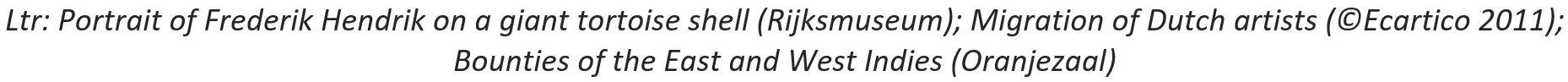 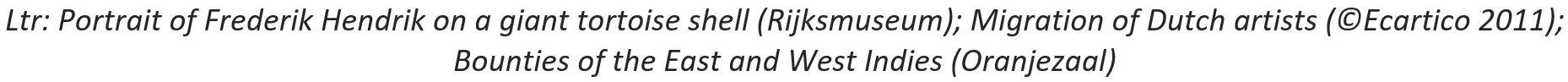 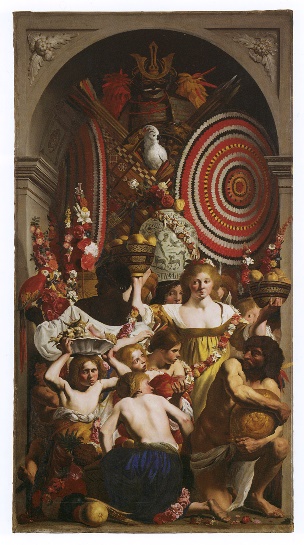 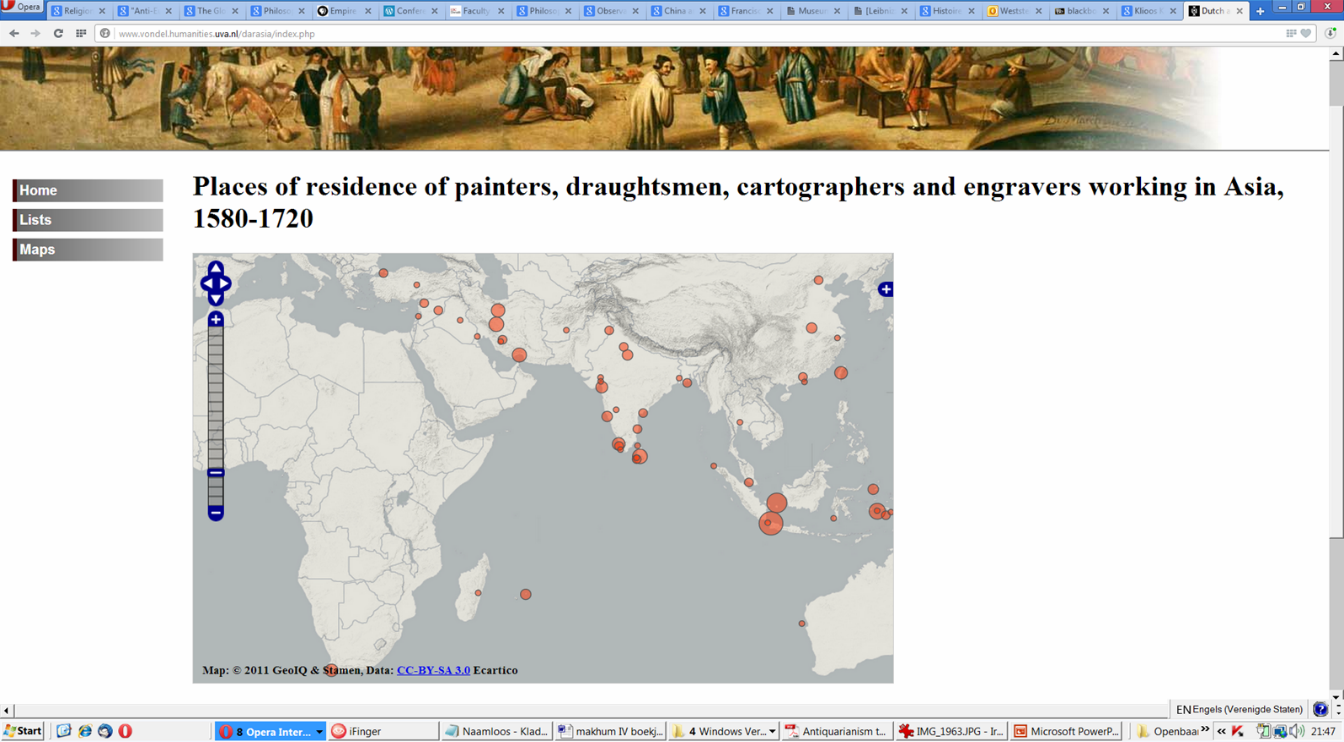 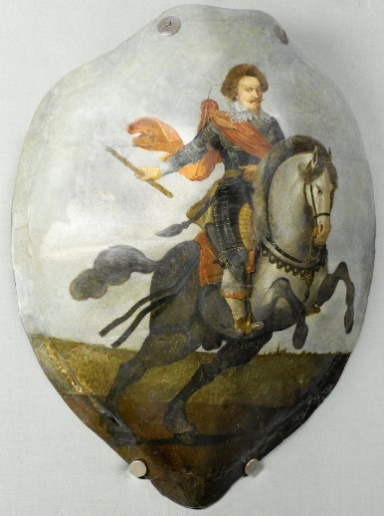 Originality of the topic: the Low Countries versus China, South Asia, and BrazilThe art of the Golden Age is arguably the Netherlands’ most successful cultural export on the world stage. Featured in major collections in Europe, the Americas, Asia, and Africa, it attracts visitors whenever the major names are displayed. Scholars and museum publics generally recognize it as one of two main schools of Early Modern European art, the oth-er being the Italian Renaissance. Purportedly, its accurate representation of contemporary life tied it closely to the rise of the urban bourgeoisie in Antwerp and Amsterdam. The Dutch Global Age breaks new ground by replacing this “national school” model with a global one: the spectacular growth of the art market cannot be understood without taking into account the contemporary maritime expansion. Many artworks resulted from, and contributed to, the extraordinary interconnectedness of the Low Countries with the rest of the world: from the Islamic scarf of Vermeer’s Girl with Pearl Earring to Rembrandt’s Chinese porcelain. What was the role of the visual arts in fostering the new views Netherlanders held of the world and of themselves that came with an extending geographical horizon? The nature and accessibility of this visual culture set the situation in the Low Countries apart from the preceding Portuguese and Spanish encounter with the Indies. For the first time, a variety of people from different social strata could acquire different kinds of intellectual and material knowledge of foreign worlds, on a larger scale and at lower prices than was previously possible. Some of this imagery also circulated outside Europe. Although in the past few decades, many individual works and masters have been studied in a global light (notably in the Rijksmuseum’s 2015 exhibition Asia in Amsterdam), as yet there lacks a comprehensive and analytical approach of Global Netherlandish Art. This program will, for the first time, explore artistic exchanges between the Low Countries and the wider world, understood here as the East and West Indies, in an integrated fashion, addressing their intel-lectual, material, and economic dimensions. It will foreground reciprocal exchange between the Low Countries and China, South Asia, and Brazil. In incidental cases the program will engage with relevant outliers of the flow of artistic exchange such as Peru and Japan. China was the horizon of the Dutch’ colonial expansion, from where they imported tens of millions of pieces of porcelain in 1600-1700, and which in turn was the destination of maps and prints from the Low Countries. The Dutch East India Company (VOC) was even more successful in South Asia from 1605 on. This resulted in the colonization of Ceylon and a lively reciprocal exchange of artefacts and creative imitations of Netherlandish prints in Mughal painting. On the other side of the globe, Brazil was a colony of the Dutch West India Company (WIC) in the period 1630-1654. It became a destination for a few accomplished artists and a source for hybrid artworks featuring feathers and tortoiseshell. The program will demonstrate that the central position of the Low Countries in global exchange rested on intricate trade and artisanal networks rooted in the Northern and Southern Provinces (present-day Netherlands and Belgium). Older scholars have tended to emphasize the uniqueness of the Dutch Republic and its colonial project, as separate from the Southern Provinces that were politically part of the Spanish Habsburg world. We, by contrast, recognize that North and South were engaged in the same struggle with globalization processes. The Habsburg Empire’s worldwide overstretch, which led to increased taxation at home, inspired the founding of the Dutch Republic and its rivalling trade with the East and West Indies. The Low Countries’ position thus straddled the major political, religious, and cultural fault lines of the age (Catholic/Protestant, Republican/absolutist) and made it into a crucible of incipient global consciousness. The complementary global imaginaries of Catholic and Protestant missions and of the Houses of Habsburg and Orange offer inroads for productive comparative analysis. Furthermore, the logistics of exchange reveal that the (largely Protestant) trading companies and the (mostly Catholic) missionary companies often played sup-portive rather than antagonistic roles (Hertroijs 2014, Weststeijn 2020a). 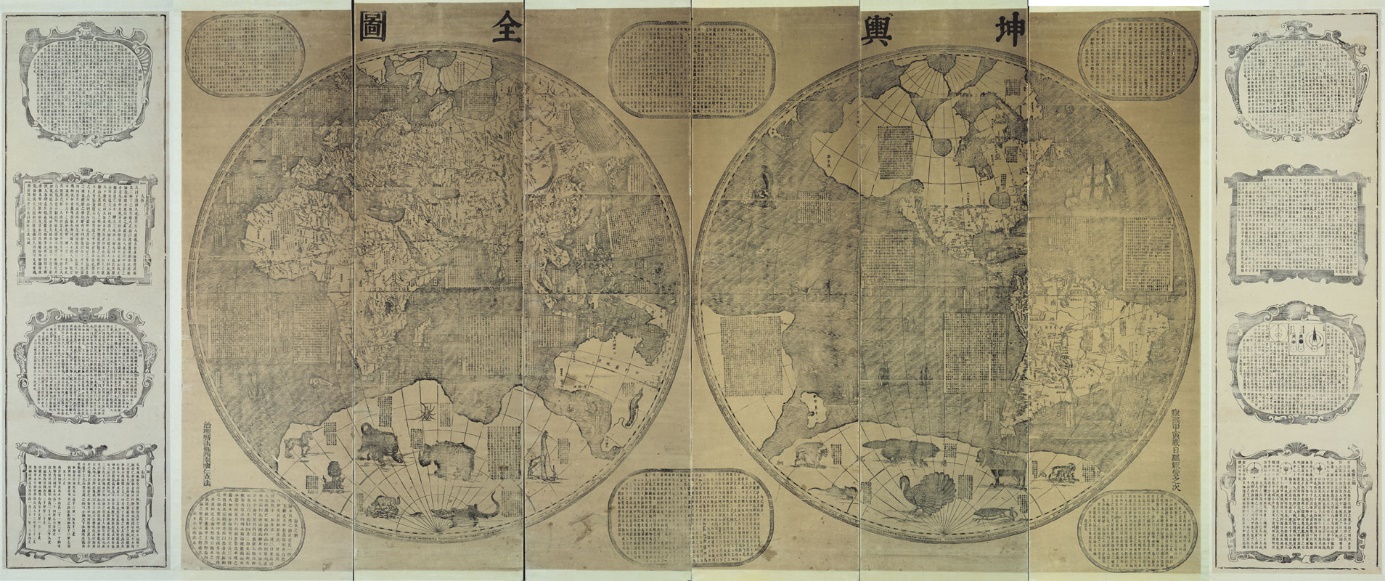 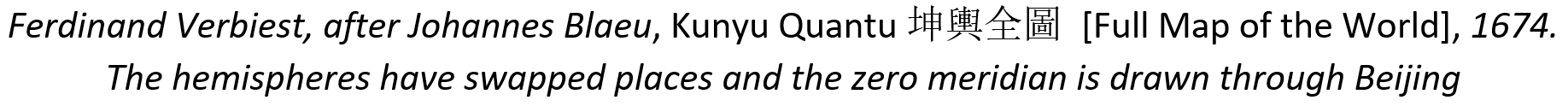 METHODS AND TECHNIQUES:To chart and analyze Netherlandish art as the first global imaginary, we will combine insights from recent trends in the field in an interdisciplinary fashion, from the time-honored approach of iconography to innovative additions from technical art history, economic history, museum studies, and critical postcolonial theory. The subprojects have been organized according to method, rather than geographical region, to ensure that their approaches demonstrate a trans-cultural perspective (pp. 8-12):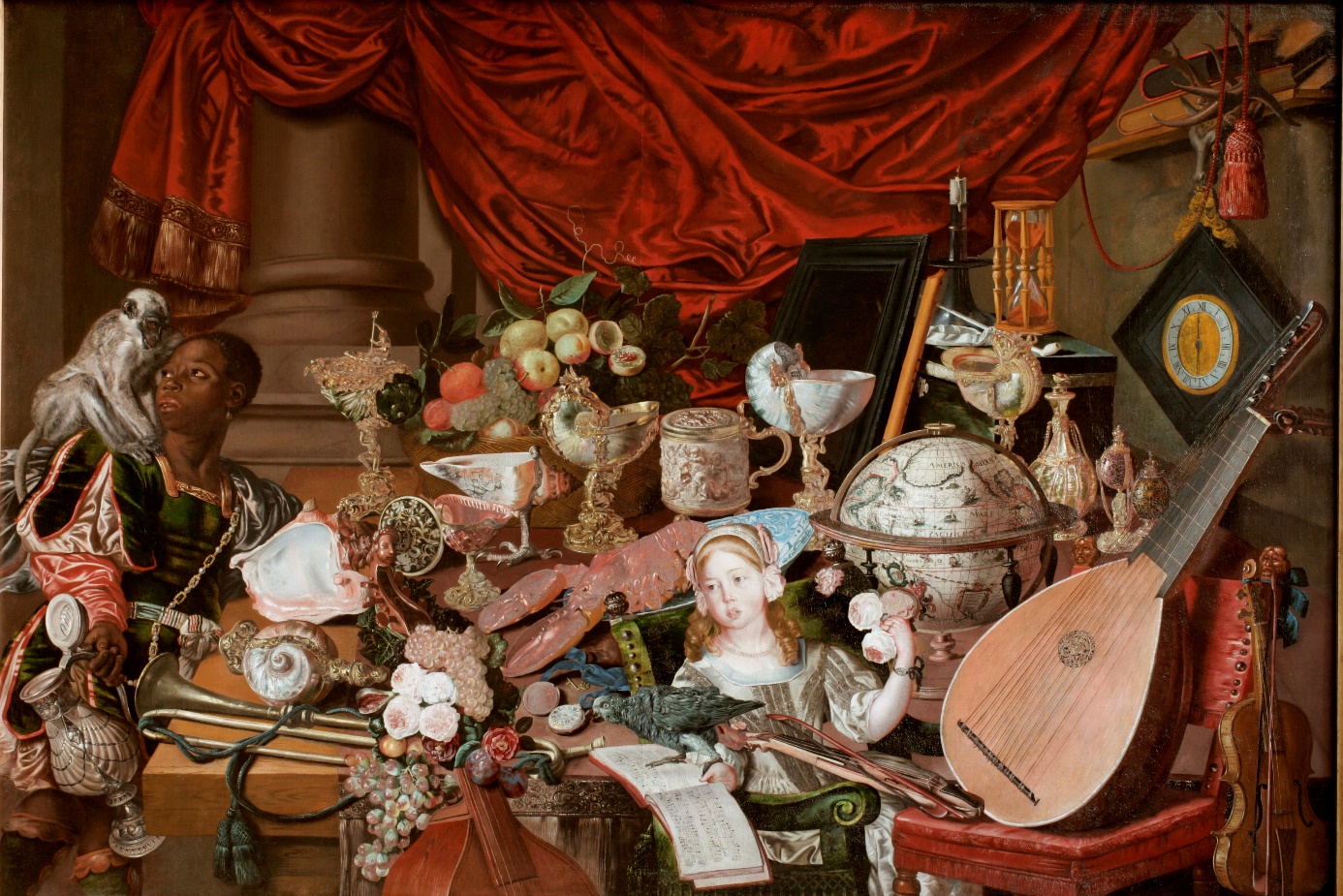 Pieter van Roestraten (attr.), The Paston Collection, 1665 (Norwich). A globe shows East Asia and the Americas; other objects reference China, South Asia, and Africa.Subproject 1: Iconography (PhD1) How did Netherlandish artists represent the world symbolically and how did they engage with meaningful elements from beyond Europe?Iconography, the study of meanings in artworks by connecting them to image traditions and literary texts, is a mainstay in the study of themes from Christianity and the (Western) Classical Tradition. These include the much-debated “disguised” symbolism of Netherlandish still life and landscape paintings. This subproject will advance iconography and apply it to global dimension. Not only did the 17thc. witness an unprecedented popularity of symbolic representations of the globe and global comprehensiveness, images also migrated on a global scale, to new contexts where their in-tended meanings were unknown.Globes, maps, prints, and paintings that represented the world were not neutral representations. Rather, they expressed aspects of global consciousness, often by means of meaningful symbols and attributes relating to foreign ethnicities, animals, commodities, or products. The world itself was represented allegorically as “Lady World” and the Four Continents were personified as women named Europa, Asia, Africa, and America, sometimes based on portraits of actual foreigners. Whereas the popularity of these works demonstrates to what extent the concept of the globe had become part of popular and elite visual culture, their meaning was unstable. Globe symbolism could refer to Habsburg or Orange imperialism, to the remit of Catholic or Protestant Christianity, or even to the universal language of the visual arts themselves. Globe symbolism from the Netherlands also migrated to the art of Mughal India (in relation to the representation of Mughal imperialism: Koch 2012, Ramaswamy 2007) and China. This can be seen in world maps by Ortelius and Blaeu that were adapted to the self-image of the Chinese Middle Kingdom, with the hemispheres swapped and the central meridian drawn through Beijing. While some artefacts portray globality in light of the transience of all sublunar affairs, for example in vanitas still life or the attractive yet deceitful Lady World (Jongh 2009), they also express early unease with and even resistance to globalization.A second iconographical challenge was posed by the descriptions, reproductions, and samples of Asian art provided by VOC employees with the help of local informants. These include the first European discussion of Hinduism (Angel 1657, ed. Stolte 2012) and translation from Sanskrit (Rogerius 1651). The imagery of Hinduism and Buddhism was illustrated and discussed in travelogues and related documents (Hoornbeeck 2018, Rogerius 1651, Baldaeus 1672, Dapper 1678, Nieuhof 1665, Cuper/Witsen). The subproject will explore how these visual and written engagements with Asian religious art centered around the notions of idolatry and antiquity. The former will include Protestant and Catholic sensibilities towards image worship and the latter, the greater antiquity of traditions in China and India that threatened to modify or upend Eurocentric positions (Gommans/Loots 2015). Idolatry was not only the main lens through which Europeans approached religion and art outside Europe (Farago 2011); it also fundamentally marked the visual culture of the Low Countries since the Iconoclasm of 1566. The sensibility of artists towards idolatry may have played a role in the dominance of Netherlandish engravings in European proselytization , adapting Christian iconography to its new audiences in Asia and the Americas. On the basis of a wealth of recent secondary literature on individual artworks (for China: Jennes 1943, Standaert 2007, Oliveira Lopes 2017; for South Asia and Latin America: Weststeijn 2005, Miegroet/Marchi 2010, Porras 2016), subproject 1 will explore how engravings were adapted to different contexts and inspired local reproductions in woodblock printing (China), miniat-ure painting (India), and sculpture and oil painting (Latin America). Whereas in China, for instance, elements of suffering and violence such as the Crucifixion were de-emphasized, they were highlighted in Latin America. They were also appreciated in Japan where the Dutch’ positive attitude towards iconoclasm ultimately explains their commercial success, even sparking the production of bespoke Catholic imagery for the ceremonial apostasy demanded by the Shogun.Subproject 2: Technical art history (PhD2)How were non-European materials used and imitated by Netherlandish artisans and what do these uses and imitations reveal about knowledge of these materials?At the forefront of the recent “material turn” in the humanities, art historians and conservation scientists are now focusing on reconstructing artisans’ technical knowledge (Fowler 2019). Material knowledge has increasingly been institutionally and educationally linked to the study of Netherlandish art. This subproject breaks new ground by adding an intercultural dimension: how did artisans in the Low Countries (painters, potters, joiners) handle and imitate artificial and natural materials from beyond Europe? Imported objects made hands-on contact possible with foreign cultures, even for people from different social strata who never travelled (McCants 2015), and were thus essential in the fostering of global consciousness. 	Subproject 2 will reconstruct material encounters via artefacts that engaged with the foreign materials: oil paint-ings representing exotica, ceramics that imitated unknown substances, and applied artworks ostentatiously constructed from non-European wood, stone, mother-of-pearl, or tortoiseshell. Product innovation resulting from this overseas exchange was tied up with new ideas, and attempts at imitating the foreign materials were often ideologically charged by the desire to understand them (Weststeijn 2015, Baadj 2016). Reconstructing artisans’ attempts at material mimesis will reveal to what extent they succeeded in acquiring material knowledge (Ajmar 2016). The subproject will thus contrast the intellectual understanding of the global world (subproject 1) with the tacit knowledge that came from the experience of touching, handling, examining, and recreating the foreign materials. It also confronted Europeans with the artistry of peoples beyond Europe. Artefacts and their technical documentation will serve as primary source materials. In addition, written sources such as travelogues (Dapper 1668, Nieuhof 1665) describe the materials in terms of their sensory effect (sinnelick-heden). Artists’ treatises (Mander 1604, Hoogstraten 1678, Beurs 1692) offered practical guidelines as well as a critical vocabulary for qualities such as sheen (reflexykonst) and surface texture (veranderlickheydt) that tried to capture newness in traditional terms from art theory. Working in Utrecht University’s ARTLAB space and the UMAKE center (see Host institute), subproject 2 will combine the written sources with technical data and actual hands-on reconstructions (such as the polishing of shells, the mixing of pigments, and glazing of ceramics) to establish what this new, hands-on knowledge of the foreign entailed. Thus, the subproject does not primarily aim to uncover the works’ material constitution but rather to reconstruct how 17th-c. users handled, used, and understood foreign objects. The material knowledge this entailed was based on autopsy and experiment, but it was certainly not always accurate (e.g., the Dutch attempts at reverse-engineering the Chinese technology of porcelain was mistakenly associated with eggshells). Often form and content were closely associated: for example, the ultramarine pigment made from Indian gemstones was used to represent Asian objects; Brazilian wood was used for the representation of dark-skinned figures, and tortoiseshell literally supported a portrait of Stadhouder Frederik Hendrik to underscore his global political pretentions.Subproject 2 will compare and contrast European and non-European bodies of material knowledge. It acknowl-edges that many Old Masters effectively worked with materials found, produced, and prepared by individuals from Asia, Africa, and the Americas, and descriptions of the relevant techniques were sometimes based on expertise of local native speakers. We will explore to what extent these attempts to integrate bodies of material knowledge from different cultures inspired, and were inspired by, the ideal of a global knowledge society. When material experiments from the Low Countries (such as imitations of Chinese porcelain) were shipped to the Americas and East Asia, the exchange became truly circular. Subproject 3: Economic art history (PhD3)What were the routes, volumes, and prices of the artefacts and art materials that circulated between the Netherlands and the world beyond Europe? Economic history has become a mainstay – and one of the attractions – of the study of Netherlandish art. Painstakingly detailed analysis of collection archives and sales catalogues has complemented traditional qualitative studies with quantitative analysis and illuminated the evolution of free trade in art (Montias 2002, Rasterhoff 2017 a.o.). What has been understudied, however, is to what extent the spectacular growth of markets in Antwerp and Amsterdam was a function of their key positions in global networks. Paintings were exported internationally, and art materials, applied artworks, and precious rarities were imported. When the market overheated, many painters migrated, some as far as Batavia (current-day Jakarta), including Rembrandt’s daughter Cornelia and the sons of Frans Hals (Gerson 1942, Bok 2014). Earlier research into art collecting has primarily focused on oil paintings, while ignoring objects (mostly the applied arts) from outside Europe that are also listed. Thus this subproject will revisit archives in Amsterdam, Antwerp, Brussels, Haarlem, Louvain, The Hague, and Utrecht. In addition, the DELPHER database of digitized Dutch newspapers will provide a rich source for identifying the sale of goods shipped by the VOC, including advertisements and cargo lists in several languages. We will identify quantitative patterns of distribution and consumption and the contextual factors that may explain them. On the basis of new archival work and published research (Duverger 1984-2004, Fabri 2010, Ginhoven 2015, Veen 2016), this subproject will combine four categories of commodities: 1. the export of Netherlandish prints to China, South Asia, and Latin America (IJzerman 1926, Braat 1998, Massing 2017); 2. the export of Netherlandish paintings, including small works on copper and watercolors (mostly to Latin America, occasionally to East Asia: Gerson 1942, Miegroet/Marchi 2000); 3. the import of exotica from beyond Europe to the Netherlands (from ordinary households to cabinets of curiosities: Bergvelt a.o. 1992, McCants 2015); and 4. the import of art materials from beyond Europe to the Netherlands (e.g., indigo blue, cochineal red, and tortoiseshell were sourced from the Americas; ultramarine blue, shells, and ivory came from South Asia: Vermeylen 2010, Hamann 2010).In a pilot study of Chinese objects documented in collections the Netherlands (Weststeijn 2020b), the PI found evidence of rich archival material in an assembly of manuscripts, printed and digitized records, cargo lists, auction cat-alogues, collection inventories, and advertisements. The analysis here, therefore, will be comparative and analytic rather than exhaustive. What makes it feasible is that often a single merchant traded in prints, paintings, exotica, and art materials on routes that went from the Netherlands to overseas and back. The research will carefully negotiate uncertainties in the terminology regarding the nature and geographical origin of the artefacts (often denoted with the generic term “Indian” ), whereas the information on numbers and prices is sometimes very specific. In relation to the global imaginary, subproject 3 will answer an overarching question: how was the rise of markets for art related to the institutions of the Dutch Republic’s “first modern economy” and the concomitant ideology of free trade? As free markets for art and luxuries originated in Antwerp and Amsterdam, at the same time, the VOC flourished as the first joint stock company with tradable shares. These two developments may have contributed to the transition from a world of fragmented and unregulated economies to an integrated system of corresponding markets subject to trade regulations, with wealth accumulating among a small group of Europeans (Wallerstein 1980, Pomeranz 2000). This implies that even the ubiquitous Delftware tiles in Dutch homes, modelled on Chinaware, can be interpreted as marker of a global development that, although sparked by the confrontation with Asia, resulted in European supremacy. The research will therefore, where relevant, highlight the role of forced labor and slavery in the establishment and upkeep of global trade. The feasibility of connecting the macro level of economics to the micro level of individual artefacts is evident in the fact that Hugo Grotius based his authoritative theory of free trade on the Dutch capture of a Portuguese ship with mostly Chinese porcelain in 1603 (Swan 2016, Ittersum 2003). Literature referencesAjmar, M., ‘The Renaissance in Material Culture: Material Mimesis as Force and Evidence of Globalization’, in: T. Hodos (ed.), The Routledge Handbook of Globalization and Archaeology, London 2016, 669-686.Armitage, D., ‘Is There a Pre-History of Globalization?’, in: D. Cohen & M. O’Conner (eds.), Comparison and History: Europe in Cross-National Perspective, New York 2004, 165-176.Baadj, N., Jan van Kessel I (1626-1679): Crafting a Natural History of Art in Early Modern Antwerp, Turnhout 2016.Bailey, G.A., Art on the Jesuit Missions in Asia and Latin America 1542-1773, Toronto 1999.Baldaeus, P., Naauwkeurige beschryvinge van Malabar en Choromandel, Amsterdam 1672.Batchelor, R., ‘On the Movement of Porcelains. Rethinking the Birth of Consumer Society as Interactions of Exchange Networks, 1600-1750’, in: F. Trentman & J. Brewer (eds.), Consuming Cultures, Global Perspectives, Oxford 2006, 95-122.Bax, D., Hollandse en Vlaamse schilderkunst in Zuid-Afrika: Hollandse en Vlaamse schilderijen uit de zeventiende eeuw in Zuid-Afrikaans openbaar bezit, Amsterdam & Cape Town 1952. Beecroft, A., An Ecology of World Literature: From Antiquity to the Present Day, London & New York 2015.Bell, D., ‘Making and Taking Worlds’, in: S. Moyn & A. Sartori (eds.), Global Intellectual History, New York 2013, 254-279.Berg, M. (ed.), Writing the History of the Global: Challenges for the Twenty-First Century, Oxford 2013.Bergvelt, E., a.o. (eds.), De wereld binnen handbereik : Nederlandse kunst- en rariteitenverzamelingen, 1585-1735, Amsterdam 1992.Berlo, P.D. a.o., ‘The Problematics of Collecting and Display’, Art Bulletin 77.1 (1995), 6-23. Beurden, J. van, Ongemakkelijk erfgoed: koloniale collecties en teruggave in de Lage Landen, Zutphen 2021.Beurs, W., De groote waereld in’t kleen geschildert, of schilderagtig tafereel van ’s weerelds schilderyen, kortelijk vervat in ses boeken, verklarende de hooftverwen, haare verscheide mengelingen in oly, en der zelver gebruik, Amsterdam 1692.Bok, M.J., ‘European Artists in the Service of the Dutch East India Company’, in: T. DaCosta Kaufmann & M. North (eds.), Mediating Netherlandish Art and Material Culture in Asia, Amsterdam 2014, 177-204.Boogaart, E. van den & F. Duparc (eds.), Zo wijd de wereld strekt, tent.cat. Mauritshuis, The Hague 1979.Braat J. a.o. (eds.), Behouden uit het Behouden Huys, catalogus van voorwerpen van de Barentsexpeditie (1596), gevonden op Nova Zembla. De Rijksmuseumcollectie, aangevuld met Russische en Noorse vondsten, Amsterdam 1998.Braudel, F., Civilisation matérielle, économie et capitalisme, xve et xviiie siècles, 3 vols., Paris 1979.Brook, T., Vermeer’s Hat: The Seventeenth Century and the Dawn of the Global World, London 2007.Burkart, L., S. Burghartz & C. Göttler (eds.), Sites of Mediation: Connected Histories of Places, Processes, and Objects in Europe and Beyond, 1450-1650, Leiden 2016.Campen J. van & T. Eliëns (eds.), Chinese and Japanese Porcelain for the Dutch Golden Age, Amsterdam 2014.Carman, J., ‘The Foundation of the Johannesburg Art Gallery, and Culture in the Service of Empire and Other Things,’ in: AA.vv., eds., Proceedings of the 15th Annual Conference of the South African Association of Art Historians, University of Natal, Pietermaritzburg 1999, 51-59.Carman, J., Dutch Painting of the Seventeenth Century/Nederlandse skilderkuns van die 17de eeu, Johannesburg 1988.Carman, J., Seventeenth-Century Dutch and Flemish Paintings in South Africa: A Checklist of Paintings in Public Collections, Johannesburg 1994.Chambers, I., a.o. (eds.), The Postcolonial Museum: The Arts of Memory and the Pressures of History, Farnham 2014.Clunas, C., ‘The Art of Global Comparisons’, in: Maxine Berg (ed.), Writing the History of the Global: Challenges for the Twenty-First Century, Oxford 2013, pp. 165-176.Cook, H., Matters of Exchange: Commerce, Medicine, and Science in the Dutch Golden Age, New Haven & London 2007.Corrêa do Lago, B., Frans Post e o Brasil holandês na coleção do Instituto Ricardo Brennand: catálogo da exposição permanente, Recife 2010.Corrigan, K., J. van Campen & F. Diercks (eds.), Asia in Amsterdam: The Culture of Luxury in the Golden Age, Amsterdam: Rijksmuseum, 2015.Cosgrove, D., Apollo’s Eye: A Cartographic Genealogy of the Earth in the Western Imagination, Baltimore 2001. Cosgrove, D., Geography and Vision: Seeing, Imagining and Representing the World, London 2008.Cuno, J., Who Owns Antiquity? Museums and the Battle over Our Ancient Heritage, 2008.Cuper, G. & N. Witsen, Correspondence, University of Amsterdam, Special Collections, Be71-102.DaCosta Kaufmann, T., ‘Flanders in the Americas: The Challenge of Interpretation’, Orbis Artium 2009, 43-58.DaCosta Kaufmann, T. & M. North (eds.), Mediating Netherlandish Art and Material Culture in Asia, Amsterdam 2014.Dapper, O., Naukeurige Beschrijvingen der Afrikaensche gewesten, Amsterdam 1668. Dapper, O., Beschryving des keizerryks van Taising of Sina, Amsterdam 1678.Dijkstra, T., ‘The Chinese imprint: Printing and Publishing Chinese Religion and Philosophy in the Dutch Republic’, 1595-1700’, PhD Dissertation University of Amsterdam, 2019.Dirlik, A., Global Modernity: Modernity in the Age of Global Capitalism, London 2007.Duverger, E., Antwerpse kunstinventarissen uit de zeventiende eeuw, Antwerpen 1984-2004, 13 vols. Elkins, J. ‘Art History as a Global Discipline’, in: Is Art History Global?, London 2007, 3-23.Fabri, R., ‘”Een ramenant van verf ende pinselen”: Some Aspects of the Materials Used by Seventeenth-Century Cabinet Painters in Antwerp’, in J. Cannon, J. Kirby & S. Nash (eds.), Trade in Artists’ Materials: Markets and Commerce in Europe to 1700, London 2010, 366-374.Farago, C., ‘Reframing the Baroque: On Idolatry and the Threshold of Humanity”, in: H. Hills (ed.), Rethinking the Baroque, London 2011, 113-122.Finlay, Robert. The Pilgrim Art: Cultures of Porcelain in World History, Los Angeles 2010.Forberg, C., Die Rezeption indischer Miniaturen in der europäischen Kunst des 17. und 18. Jahrhunderts, Petersberg 2015.Fowler, C., ‘Technical Art History as Method’, The Art Bulletin 101.4 (2019), 8-17. Françozo, M., ‘Beyond the Kunstkammer: Brazilian Featherwork and the Northern European Court Festivals’, in: A. Gerritsen & Giorgio Riello, eds., The Global Lives of Things: The Material Culture of Connections in the Early Modern World, London 2016, 105-127.Fransen, H., The Michaelis Collection, The Old Town House, Cape Town: Catalogue of the Collection of Paintings and Drawings, Zwolle 1997.Gerritsen, A. & G. Riello, eds., The Global Lives of Things: The Material Culture of Connections in the Early Modern World, London 2016.Gerson, H., Ausbreitung und Nachwirkung der Holländischen Malerei des 17. Jahrhunderts, Haarlem 1942.Giblin, J., I. Ramos, & N. Grout, ‘Dismantling the Master’s House: Thoughts on Representing Empire and Decolonising Museums and Public Spaces in Practice: An Introduction’, Third Text 33:4-5 (2019), 471-486.Ginhoven, S. van, ‘Guilliam Forchondt and the Role of the Greater Netherlands in the Dissemination of Flemish Art in Latin America’, De Zeventiende Eeuw 31.1 (2015a), 159-178.Ginhoven, S. van, ‘The Role of the Antwerp Painter-Dealer Guilliam Forchondt in the Large-Scale Distribution of New Imagery in Europe and the Americas in the 17th century’, PHD dissertation Duke University 2015b.Gommans, J., ‘Nederlandse schilders in de Oost: een hypothese’, in: Thomas Lindblad & Alicia Schrikker (red.), Het verre gezicht: politieke en relaties tussen Nederland en Azië, Afrika en Amerika: opstellen aangeboden aan Prof.Dr. Leonard Blussé, Franeker 2011, pp. 66-88.Gommans J. & I. Loots, ‘Arguing with the Heathens: The Further Reformation and the Ethnohistory of Johannes Hoornbeeck (1617-1666)’, Itinerario 39.1 (2015), 45-68.Gorter, L., B. Vermet & G. Schwartz (eds.), Dutch and Flemish Art in Russia, Amsterdam 2005. Göttler, C., ‘The Place of the “Exotic” in Early-Seventeenth-Century Antwerp,’ in: S. Schrader (ed.), Looking East: Rubens’s Encounter with Asia, Los Angeles 2013, 88-107.Göttler, C., ‘”Indian Daggers with Idols” in the Early Modern constcamer. Collecting, Picturing and Imagining “Exotic” Weaponry in the Netherlands and Beyond’, Nederlands kunsthistorisch jaarboek 66 (2016), 81-110.Grant, C. & D. Price (eds.), ‘Decolonizing Art History’, Art History 43.1 (2019), 8-66.Gruzinski, S., La Pensée métisse, Paris 1999. Guardian, ‘End of Golden Age: Dutch Museum Bans Term from Exhibits’, by Daniel Boffey, 13 September 2019.Gunder Frank, A., ReOrient: Global Economy in the Asian Age, Berkeley 1999.Gunn, G.C., First Globalization: The Eurasian exchange, 1500-1800, Lanham 2003.Hächler, B., ‘Museums as Spaces of the Present: The Case for Social Scenography’, in: M. Henning (ed.), The International Handbooks of Museum Studies, Vol. 3: Museum Media, Hoboken 2015, 349-369.Hamann, B.E., ‘The Mirrors of Las Meninas. Cochineal, Silver, and Clay’, Art Bulletin 92.1-2 (2010), 6-35.Hartkamp-Jonxis, E. ‘Sri Lankan Ivory Caskets and Cabinets on Dutch Commission, 1640-1710’, Nederlands Kunsthistorisch Jaarboek 66 (2016), 170-195.Haute, B. van, ‘Seventeenth-Century Flemish Paintings in South African Collections: A Colonial Heritage’, De arte 37.65 (2002), 58-87.Haute, B. van, ‘The Black Servant in Portrait, Genre and Still-life Painting in the Spanish Netherlands’, Image & Text: a Journal for Design 30.1 (2017), 7-37Hertroijs, F., ‘Hoe kennis van China naar Europa kwam. De rol van Jezuïeten en VOC-dienaren, circa 1680-1795’, PhD diss., Free University of Amsterdam, 2014.Hochstrasser, J., Still Life and Trade in the Dutch Golden Age, New Haven 2007.Hoogstraten, S. van, Inleyding tot de hooge schoole der schilderkonst: anders de zichtbaere werelt, Rotterdam 1678. Hoornbeeck, J., On the Conversion of Indians and Heathens: An Annotated Translation of De conversione Indorum et gentilium (1669), transl. I. Loots & J. Spaans, Leiden 2018.Hutton, D. and R. Tucker, ‘The Worldly Artist in the 17th Century: Cornelis Claesz. Heda and his Travels from Haarlem to Bijapur’, Art History 37.5 (2014), 860-889.Hyman, A., ‘Inventing Painting: Cristóbal de Villalpando, Juan Correa, and New Spain’s Transatlantic Canon’, The Art Bulletin 99.2 (2017), 102-135.IJzerman, J.W., ‘Hollandsche prenten als handelsartikel te Patani in 1602’, in: P. Roo de la Faille (red.), Gedenkschrift uitgegeven ter gelegenheid van het 75-jarig bestaan op 4 juni 1926 van het Koninklijk Instituut voor Taal-, Land- en Volkenkunde van Nederlandsch-Indië, Den Haag 1926, 84-109. Ittersum, M. van, ‘Hugo Grotius in Context: Van Heemskerck’s Capture of the Santa Catarina and its Justification in De Jure Praedae (1604-1606)’, Asian Journal of Social Science 31 (2003), 511-548.Jacob, M.C., Strangers Nowhere in the World: The Rise of Cosmopolitanism in Early Modern Europe, Philadelphia 2016.Jay, M. & S. Ramaswamy (eds.), Empires of Vision: A Reader, Durham 2014.Jennes, J., Invloed der Vlaamsche prentkunst in Indië, China en Japan tijdens de XVIe en XVIIe eeuw, Leuven 1943.Jongh, E. de, ‘The Changing Face of Lady World’, in: Questions of Meaning: Theme and Motif in Dutch Seventeenth-Century Painting, Leiden 2009, 59-82.Koch, E., ‘The Symbolic Possession of the World: European Cartography in Mughal Allegory and History Painting’, Journal of the Economic and Social History of the Orient 55.2-3 (2012), 547-580. Kolfin, E.E.P., ‘Rembrandt’s Africans’, in: D. Bindman, H.L. Gates Jr. & K.C.C. Dalton (eds.), The Image of the Black in Western Art. Vol. 3: From the ‘Age of Discovery’ to the Age of Abolition. Part 1: Artists of the Renaissance and Baroque, Cambridge, MA & London 2010, 271-306.Kraayeveld, R., ‘Onze meesters in Havana’, Tableau Fine Arts Magazine 23.6 (2001), 47-51.Lazier, B., ‘Earthrise: Or, the Globalization of the World Picture’, American Historical Review 116.3 (2011), 602-630.Leeuwen, R. van, a.o., Gerson Digital, Volumes I-V, The Hague 2013-2019.Liu Wenming 刘文明, Quanqiu shi lilun yu wenming hudong yanjiu 全球史理论与文明互动研究 [A Study in Global History and Civilizational Interactions], Beijing 2015.Mander, K. van, Het schilder-boeck: waer in voor eerst de leerlustighe Iueght den grondt der edel vry schilderconst in verscheyden deelen wort voorghedraghen, Haarlem 1604.Mann, C., 1493: Uncovering the New World Columbus Created, New York 2011.Marchand, S., Porcelain: A History from the Heart of Europe, Princeton 2020.Massing, J.M., ‘Jerome Nadal’s Evangelicae Historiae Imagines and the Birth of Global Imagery’, Journal of the Warburg and Courtauld Institutes 80 (2017), 161-220.McCants, A., ‘Asiatic Goods in Migrant and Native-Born Middling Households’, in: M. Berg (ed.), Goods from the East, 1600– 1800: Trading Eurasia, Basingstoke 2015, 197–215.McCants, A., ‘Exotic Goods, Popular Consumption, and the Standard of Living: Thinking about Globalization in the Early Modern World’, Journal of World History 18. 4 (2007): 433–462. Menegón, E, ‘Jesuit Embematica in China: The Use of European Allegorical Images in Flemish Engravings Describted in the Kouduo Richao (ca. 1640)’, Monumenta Serica 55 (2007), 389-437.Miegroet, H.J. van & N. De Marchi, ‘Exploring Markets for Netherlandish Paintings in Spain and Nueva Espana’, Netherlands Yearbook for History of Art 50 (2000), 81–111.Miegroet, H.J. van & N. De Marchi, “Flemish Textile Trade and New Imagery in Colonial Mexico (1524-1646)’, in: J. Brown (ed.), Painting for the Kingdoms, Mexico City 2010, 878–923.Mignolo, W. & R. Vázquez, ‘Decolonial AestheSis: Colonial Wounds/Decolonial Healings’, Socialtext Online: The Decolonial AestheSis Dossier, July 15, 2013.Mignolo, W. & C.E. Walsh (eds.), On Decoloniality: Concepts, Analytics, Praxis, Durham 2018.Modest, W. & R. Lelijveld (red.), Woorden doen ertoe. Een incomplete gids voor woordkeuze binnen de culturele sector, Amsterdam 2018.Montias, J.M., Art at Auction in 17th-Century Amsterdam, Amsterdam 2002.Natif, M., Mughal Occidentalism: Artistic Encounters between Europe and Asia at the courts of India, 1580-1630, Leiden 2018.Nederveen Pieterse, J., Globalization and Culture: Global Mélange, Lanham 2003.Nederveen Pieterse, J., ‘Periodizing Globalisation: Histories of Globalization’, New Global Studies 6.2 (2012), 1-27.New York Times, ‘A Dutch Golden Age? That’s Only Half the Story’, by Nina Siegal, October 25, 2019.Nieuhof, J., Het gezantschap der Neêrlandtsche Oost-Indische Compagnie, aan den grooten Tartarischen Cham, den tegenwoordigen keizer van China […] Beneffens een nauwkeurige beschryving der Sineesche steden, dorpen, regeering, Amsterdam 1665.Noord, W. van & Thijs Weststeijn, ‘The Global Trajectory of Nicolaas Witsen’s Chinese Mirror’, The Rijksmuseum Bulletin 4 (2015), 325-361. Oliveira Lopes, R., ‘Words for Images and Images for Words: An Iconological and Scriptural Study of the Christian Prints in the Chengshi moyuan 程氏墨苑’, Word & Image 33.1 (2017), 87-107.Parker Brienen, R., Visions of Savage Paradise: Albert Eckhout, Court Painter in Colonial Dutch Brazil, Amsterdam 2006.Pomeranz, K., The Great Divergence: China, Europe and the Making of the Modern World Economy, Princeton 2000.Porras, S., ‘Going Viral?: Maerten de Vos’s St. Michael the Archangel’, Nederlands Kunsthistorisch Jaarboek 66 (2016), 54-79.Proud, H., ReVisions plus: Expanding the Narrative of South African Art: The Campbell Smith Collection, Pretoria 2008.Ramachandran, A. The Worldmakers: Global Imagining in Early Modern Europe, Chicago 2015.Ramaswamy, S., ‘Conceit of the Globe in Mughal Visual Practice’, Comparative Studies in Society and History 49.4 (2007), 751-782.Ras, G. e. a., Onderzoek naar sporen van slavernij en het koloniale verleden in de collectieregistratie: een handreiking, Amersfoort 2021.Rasterhoff, C., Painting and Publishing as Cultural Industries: The Fabric of Creativity in the Dutch Republic, 1580-1800, Amsterdam 2017.Rijkelijkhuizen, M.J., ‘Whales, Walruses, and Elephants: Artisans in Ivory, Baleen, and Other Skeletal Materials in Seventeenth- and Eighteenth-Century Amsterdam’, International Journal of Historical Archaeology 13.4 (2009), 409-429.Rijkelijkhuizen, M.J., ‘Tortoiseshell in the 17th and 18th-Century Dutch Republic’, in: A. Legrand-Pineau & I. Sidéra (eds.), Ancient and Modern Bone Artifacts from America to Russia: Cultural, Technological, and Functional Signature, Oxford 2010, 97-106.Rogerius, A., De open-deure tot het verborgen heydendom, ofte waerachtigh vertoogh van het leven [...] der Bramines, Leiden 1651.Russo, A., The Untranslatable Image: A Mestizo History of the Arts in New Spain, 1500–1600, Austin 2013.Sallmann, J.M., Géopolitique du XVIe siècle (1490-1680), Paris 2003. Savoy, D. (ed.), The Globalization of Renaissance Art: A Critical Review, Leiden 2017.Schavemaker, M., ‘Changing the Game: Museum Research and the Politics of Inclusivity’, in: Song Sujong & Kim Seong Eun (eds.), The Curatorial in Parallax, Seoul: National Museum of Modern and Contemporary Art, 2018, 89-106.Schmidt, B., ‘Form, Meaning, Furniture: On Exotic Things, Mediated Meanings, and Material Practices in Early Modern Europe’, in: A. Brendecke (ed.) Praktiken der Frühen Neuzeit: Akteure–Handlungen–Artefakte, Vienna etc. 2015, 274-291/Schmidt, B., Inventing Exoticism: Geography, Globalism, and Europe’s Early Modern World, Philadelphia 2015.Schrader, S. (ed.), Looking East: Rubens’s Encounter with Asia, Los Angeles 2013.Schrader, S. (ed.), Rembrandt and the Inspiration of India, Los Angeles 2018.Silverman, R. (ed.), Museum as Process: Translating Local and Global Knowledges, London 2014.Simon, N., The Art of Relevance, Santa Cruz 2016. Sloterdijk, P., Im Weltinnenraum des Kapitals: zu einer philosophischen Geschichte der terrestrischen Globalisierung, Frankfurt am Main 2005. Smith, L., The Uses of Heritage, London 2006. Snodin, M., ‘The Baroque style’, in: M. Snodin & N. Llewellyn (eds.), Baroque 1620-1800: Style in the age of magnificence, London 2009, 74-141.Standaert, N., An Illustrated Life of Christ Presented to the Chinese Emperor: The History of Jincheng Shuxiang (1640), Nettetal 2007.Steger, M., The Rise of the Global Imaginary: Political Ideologies from the French Revolution to the Global War on Terror, Oxford 2008.Stolte, C., Philips Angel’s Deex-Autaers: Vaiṣṇava Mythology from Manuscript to Book Market in the Context of the Dutch East India Company, New Delhi 2012.Stott, A., Holland Mania: The Unknown Dutch Period in American Art and Culture, New York 1998.Subrahmanyam, S., ‘On World Historians in the Sixteenth Century’, Representations 91 (2005), 26-57.Subrahmanyam, S., From Tagus to the Ganges: Explorations in Connected History, Oxford 2012. Sutton, E.A., Capitalism and Cartography in the Dutch Golden Age, Chicago 2015.Suzuki, H., ‘Kaiiki-Shi and World/Global History: A Japanese Perspective’, in: M. Pérez García & L. De Sousa (eds.), Global History and New Polycentric Approaches: Europe, Asia and the Americas in a World Network System, ed (Basingstoke: Palgrave, 2018), 119-133 Swan C., ‘Lost in Translation: Exoticism in Early Modern Holland’, in: A. Langer (ed.), The Persian-European Dialogue in Seventeenth-Century Art and Contemporary Art of Teheran, Zürich 2013, 100-117.Swan, C., ‘Fortunes at Sea: Mediated Goods and Dutch Trade, Circa 1600’, in: L. Burkart, S. Burghartz & C. Göttler (eds.), Sites of Mediation: Connected Histories of Places, Processes, and Objects in Europe and Beyond, 1450-1650, Leiden 2016, 373-405.Swan, C., ‘Dutch Diplomacy and Trade in Rariteyten: Episodes in the History of Material Culture of the Dutch Republic’, in:  Z. Biedermann, A. Gerritsen & G. Riello (eds.), Global Gifts: The Material Culture of Diplomacy in Early Modern Eurasia, Cambridge 2017, 171-197.Swan, C., Rarities of These Lands: Art, Trade, and Diplomacy in the Dutch Republic, Princeton & Oxford 2021.Thijs, A.K.L., Antwerpen internationaal uitgeverscentrum van devotieprenten (17de-18de eeuw), Leuven 1993.Udemans, G., ’t Geestelyck roer van ’t coopmans schip, Dordrecht 1638.Veen, J. van der, ‘East Indies Shops in Amsterdam’, in: K. Corrigan, J. van Campen, F. Diercks (eds.), Asia in Amsterdam: The Culture of Luxury in the Golden Age, Amsterdam & Salem 2016, 134-141.Vermet, B. & P. Shah, Dutch Masters from the Collections of the Baroda Museum and Picture Gallery, Vadodara and Chhatrapati Shivaji Maharaj Vastu Sangrahalaya, Mumbai: Exhibition in the Framework of 400 Years Indo-Dutch partnership, Sharing the Future: Delhi, Bangalore, Mumbai, New Delhi 2002.Vermeylen, F., ‘Exporting Art across the Globe: The Antwerp Art Market in the Sixteenth Century’, Netherlands Yearbook for History of Art 50 (1999), 12-29.Vermeylen, F., ‘The Colour of Money: Dealing in Pigments in Sixteenth-Century Antwerp’, in: J. Kirby, S. Nash, J. Cannon (eds.), Trade in Artists’ Materials: Market and Commerce in Europe to 1700, London 2010, 356-365. Volkskrant, ‘Waarom het Amsterdam Museum de term “Gouden Eeuw” niet langer zal gebruiken’, by Judikje Kiers a.o., 12 September 2019.Vossius, I., ‘De artibus et scientiis Sinarum’, in: Isaaci Vossii variarum observationum liber, Londen 1685, 69-85.Wall Street Journal, ‘Civilization Is History at Yale’, by Roger Kimball, January 29, 2020.Wallerstein, I., The Modern World System, II: Mercantilism and the Consolidation of the European World Economy, 1600-1750, New York 1980.Wang Ching-Ling, ‘A Dutch Model for a Chinese Woodcut: on Han Huaide’s Herding a Bull in a Forest’, Netherlands Yearbook for History of Art 66 (2016), 232-251.Wekker, G., White Innocence: Paradoxes of Colonialism and Race, Durham 2016.Weststeijn, T., ‘Otto Vaenius’ Emblemata Horatiana and the azulejos of the Convent of São Francesco, Salvador de Bahía’, De zeventiende eeuw 21.1 (2005), 128-145.Weststeijn, T., "'The Colorful Trash of the Flemish School': Netherlandish Art and Russian Literature', Pegasus Oost-Europese Studies 11 (2008), II, 885-906.Weststeijn, T., ‘From Hieroglyphs to Universal Characters: Pictography in the Early Modern Netherlands’, Netherlands Yearbook for History of Art 61 (2011), 238-281.Weststeijn, T., ‘Vossius’ Chinese Utopia’, in: E. Jorink & D. van Miert (eds.), Isaac Vossius (1618-1689) between science and scholarship, Leiden & Boston 2012, 207-242.Weststeijn, T., ‘Cultural Reflections on Porcelain in the Seventeenth-Century Netherlands’, in: J. van Campen & Titus Eliëns (eds.), Chinese and Japanese Porcelain for the Dutch Golden Age, Amsterdam 2014, 213-229, 265-268. Weststeijn, T., ‘China, the Netherlands, Europe: Images, Interactions, Institutions and the Ideal of Global Cultural History’, in: Foreign Devils and Philosophers: Cultural Encounters between the Chinese, the Dutch, and Other Europeans, 1590-1800, Leiden 2020a, 1-24.Weststeijn, T., ‘Overview of Chinese Objects and Books Present in the Low Countries in the Seventeenth Century’, in: Foreign Devils and Philosophers: Cultural Encounters between the Chinese, the Dutch, and Other Europeans, 1590-1800, Leiden 2020b, 312-342.Weststeijn, T. (with E. Jorink & F. Scholten), eds., Netherlandish Art in its Global Context, Special issue, Netherlands Yearbook for History of Art 66 (2016).Wilson, B. & A. Vanhaelen, ‘Introduction: Making Worlds: Art, Materiality, and Early Modern Globalization’, Journal of Early Modern History 23.2-3 (2019), 103–120.[Witsen, N.], Catalogus van de uitmuntende en zeer vermaarde konst- en natuurkabinetten [...] naargelaten door den Wel Ed: Heer en Mr. Nicolaas Witsen, Amsterdam 1728.Witsen, N., Noord en Oost Tartarye, Amsterdam 1705.Wittocx, E. a.o. (eds), The Transhistorical Museum: Mapping the Field, Valiz 2018.Zijlmans K. & W. van Damme (eds.), World Art Studies: Exploring Concepts and Approaches, Amsterdam 2008. The Dutch Global AgeProf.Dr. M.A. Weststeijn, UU, History and Art HistoryThe art of the Dutch “golden” age has many non-Western elements, from the Islamic scarf of Vermeer’s Girl with Pearl Earring to Rembrandt’s Chinese porcelain. The project examines how Netherlandish art has contributed to a global worldview and demonstrates the contemporary relevance of Netherlandish Old Masters in a globalizing world.Word count: 50